重庆市科技期刊编辑学会渝科刊会发〔2020〕26号关于召开2020年会员代表大会暨科技期刊发展论坛的通知各会员单位：为总结学会工作，加强刊界同仁间的交流，推动重庆市科技期刊的发展，经学会常务理事会研究决定，定于12月30-31日召开学会2020年会员代表大会暨科技期刊发展论坛。请各会员单位派员准时参会。现将有关事宜通知如下：一、主办单位重庆市科学技术期刊编辑学会二、承办单位    重庆市科学技术期刊编辑学会秘书处三、报到时间2020年12月30日上午10：00-13:00四、报到、会议地点重庆海兰云天温泉度假酒店（金凤镇海兰胡海海韵路1号2幢）会议日程六、会务费及住宿费（一）会务费600元/人。（二）会务费缴纳方式1.银行转账缴费开户银行：中国光大银行重庆分行观音桥支行账    号：0878 5412 0100 3040 0170 1开户名称：重庆市科学技术期刊编辑学会转账时请务必备注“单位（期刊）名+会务费”字样，便于核对。2.报到现场刷卡缴费（三）住宿费住宿统一安排，住宿费300元/晚（单、标同价），费用自理。七、报名截止时间：请于12月14日18:00前报名。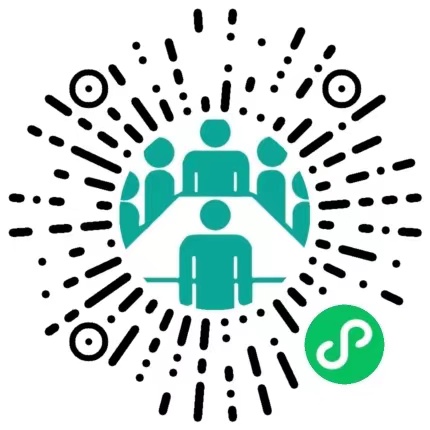 （报名二维码）八、会务组联系人    尹爱妮（17783206099）文  娟（13752966179）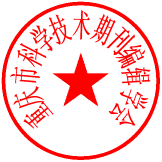 重庆市科学技术期刊编辑学会2020年12月6日时    间内    容12月30日14:00-18:00（一）会员代表大会（二）科技期刊发展论坛1.报告人：李  军（中国期刊协会副会长，中央宣传部传媒监管局原局长，原国家新闻出版广电总局新闻报刊司司长）2.报告人：任胜利（《中国科学》杂志社总编辑)3.报告人：宁  笔（科睿唯安业务总监）4.报告人：彭超群(中南大学《中国有色金属学报》(中、英文版)执行主编彭超群教授)12月31日9:00-12:00（一）学会第六届二次理事会（二）学会工作委员会经验交流会（三）分组讨论